Центральна міська публічна бібліотека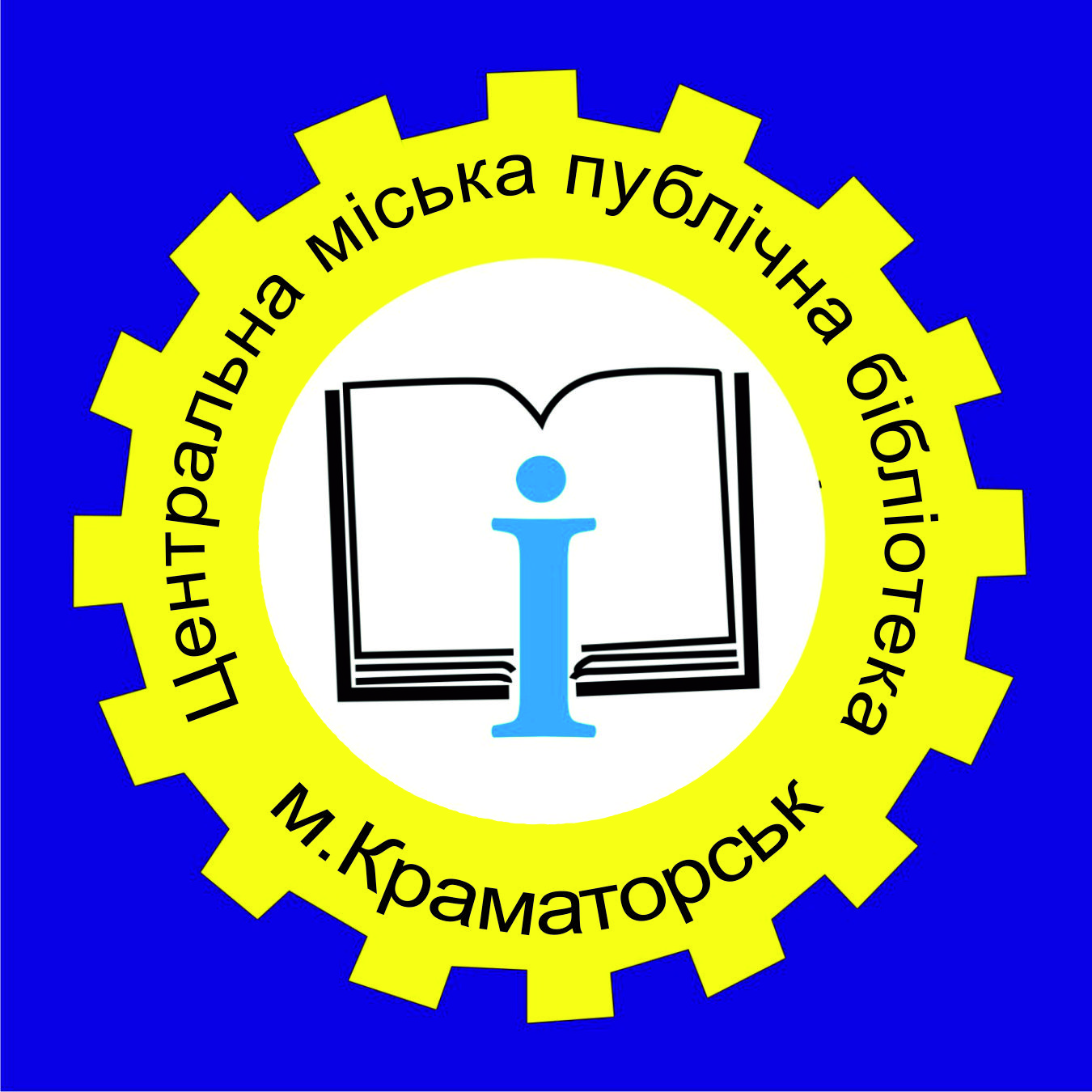 м. КраматорськаІнформаційно - бібліографічний відділСектор краєзнавстваКраматорськ, 2016Укладачи 					Загребельна А.М.							Рибальченко О.Л.Комп´ютерний набір			Загребельна А.М.							Рибальченко О.Л.Редакція					Мельник Л.М.СіченьЦього місяця30 років від дня заснування наркологічного диспансеру (1987 ).Лютий14 – 95 років від дня народження Миколи Олександровича Рибалка (1922 - 1995), краматорського поета, лауреата Державної премії ім. Т.Г.Шевченка, автора 25 поетичних збірок;  чимало його творів покладено на музику.17 – 60 років від дня народження Коцаренка Володимира Федоровича (1957), відомого краматорського краєзнавця, почесного краєзнавця Донеччини та   України, члена союзу журналістів України, голови міської громадської організації «Клуб «Краєзнавець».19 – 80 років від дня народження Фелікса Скворцова (1937), краматорського поета. 19 – 20 років Управлінню соціального захисту населення (1997).23 - 95 років від дня народження Льва Миколайовича Соколова (1922 - 2011), 12 років (1976 - 1988) був ректором Краматорського індустріального інституту, в 1980 р йому було присвоєно звання «Заслужений працівник вищої школи".24 – 25 років з дня заснування спортивного клубу «Промінь» ДДМА (1992).Березень22 – 100 років від дня народження Якова Федоровича Підопригори (1917-2006), почесного громадянина м. Краматорська, героя Другої Світової війни.Цього місяця85 років від дня заснування міської лікарні №3 (1932).Квітень1 -50 років від дня заснування музею мистецтв міста (1967).25 – 80 років від дня народження Анатолія Антоновича Мироненка (1937 - 2009), краматорського поета і письменника, члена Національної Спілки письменників УкраїниТравень5 – 25 років регіональному тижневику «Технополис» (1992).19 – 85 років від дня народження Майї Григорівни Булгакової (1932 - 1994), народної артистки СРСР. 25 - 55 років від дня народження Олега Анатолійовича Безкровного (1962), краматорського поета і журналіста.Третій четвер травня - День Вишиванки.Червень12 - 80 років від дня народження Віктора Петровича Кривошеєва (1937), почесного громадянина Краматорська, екс-мера міста, заслуженого машинобудівника України.Липень5 – день визволення Краматорська від проросійських терористів.12 – 110 років від дня народження Петра Даниловича Гайдамаки (1907–1981), українського композитора, народного артиста України. Народився в Краматорську.18  - 75 років від дня народження Георгія Марковича Скударя (1942), генерального директора акціонерного товариства «Новокраматорський машинобудівний завод», Героя України.20 – 95 від дня народження Павла Яковича Трунова (1922 - 2002) героя Радянського Союзу, учасника Другої Світової війни, до і після війни жив та працював в Краматорську21 – 60 років від дня народження Дасів (Бражнікова) Людмили Богданівни (1957), краматорської поетеси.	26 – 95 років від дня народження Володимира Миколайовича Крижанівського (1922 - 1999), краматорського поета-націоналіста, члена Конгресу Українських Націоналістів.Серпень1 - 55 років Краматорському технікуму Донецького державного університету економіки і торгівлі ім. М. Туган -Барановського (1962).	13 – 95 років від дня народження Леоніда Лимана (1922-2003), письменника і журналіста; юність його пройшла в Краматорську.	23 – 80 років від дня народження Анатолія Яковича Гіля (1937), екс-голови краматорської міської ради («співаючий мер»), екс-міністра побутового обслуговування населення УСРС.	26 – 95 років від дня народження Якова Івановича Олійника (1922-2006), поета, ветерана краматорського літературного об’єднання.Цього місяця	45 років  ЗАТ «Технологічне і Спеціальне Обладнання» «ТІСО» (1972).Вересень	1 – 45 років загально – освітньої  школи  №35 (1972).	1 – 80 років загально – освітньої школи № 15 (1937). 23 – 145 років від дня народження Михайла Костянтиновича Курака (1872–1920), видатного вітчизняного металурга-доменщика. За його проектом на Краматорському машинобудівному заводі вперше в практиці вітчизняної металургії було зведено доменну піч з похилим підйомником.24 – 45 років від дня відкриття АТЗТ будинку торгівлі «Прогресс». (1972)30 – 80 років центральній міській публічній бібліотеці (1937)Цього місяця65 років санаторній школі-інтернату №2 міста для дітлахів з малими і затухаючими формами туберкульозу (1952)Жовтень	11 - 70 років від дня народження Людмили Дриги (1947), краматорської поетеси, члена літературного об’єднання ім. М.Рибалка, члена конгресу літераторів України, автора поетичних збірок та публікацій в періодичних виданнях.	21 - 25 років виробничо–торгівельному підприємству «Ювелирсервис» (Торгівельний дім «Сага») (1992).	30 – 105 років від дня народження  Миколи Васильовича Румянцева (1912 - 1944), героя Другої Світової війни.Цього місяця	55 років загально - освітньої школи №24 (1962).Листопад	5 - 50 років від дня заснування музею історії міста (1967).	7 – 105 років від дня народження Павла Івановича Римаренка (1912 - 2001), героя Другої Світової війни.	9 – 60 років загально – освітньої школи  №22 (1957).27 – 75 років від дня народження Віктора Григоровича Пікалова (1942 - 2009) , краматорського поета і журналіста, члена Союзу журналістів СРСР Грудень	6 (19) – 105 років від дня народження Древетняка Миколи Івановича (1912 – 1980), видатного краматорського краєзнавця.12 – 55 років від дня народження Шуміліна Андрія Миколайовича (1962), краматорського письменника. 15 – 25  років краматорському міському суду (1992).21 – 50 років стоматологічної поліклініки №2 (1967)21 – 50 років від дня народження Оксани Віталіївни Мініної (1962), краматорської поетеси.23 – 100 років від дня народження Григорія Івановича Степаненка (1917 - 1988), героя Другої Світової війни, жив і працював у Краматорську.26 – 95 років Краматорському відділенню №2865 «Державного  ощадного банку України»  (1922).Цього місяця	105 років краматорському цементно–шиферному комбінату «Пушка» (1912).Цього року	30 років краматорської міської організації ветеранів війни та праці (1987).	30 років бібліотеці – філії №19 ім. М. Рибалка (1987).	50 років Краматорському технологічному технікуму (1967).	65 років Донбаської державної машинобудівної академії (1952).	65 років бібліотеці – філії № 7 ім. М.Некрасова (1952).	65 років бібліотеці – філії №6 ім. Т.Шевченка (1952).65 років від дня народження Петра Івановича Ніколаєва (1952 - 2010), краматорського поета і журналіста	70 років краматорської міської ради  голів профкомів профспілки працівників охорони здоров'я (1947).70 років від дня народження Петра Івановича Красенця (1947- 2008), краматорського поета.85 років міському відділу статистики (1932)110 років від дня народження Михайла Петровича Клєвцова (1907 - 1964), повний кавалер Ордена Слави, учасник Другої Світової  війни. До і після війни працював на НКМЗ.120 років від дня народження Порфирія Омеляновича Трейдуба (1897 – 1937), одного з перших редакторів газети «Краматорская домна».Для нотаток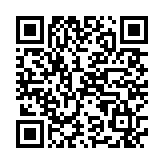 